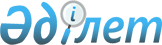 Қызылорда облысы Қармақшы аудандық мәслихатының 2021 жылғы 23 желтоқсандағы № 116 "2022-2024 жылдарға арналған Ақай ауылдық округінің бюджеті туралы" шешіміне өзгерістер мен толықтырулар енгізу туралы
					
			Мерзімі біткен
			
			
		
					Қызылорда облысы Қармақшы аудандық мәслихатының 2022 жылғы 25 наурыздағы № 144 шешімі. Мерзімі біткендіктен қолданыс тоқтатылды
      Қызылорда облысы Қармақшы аудандық мәслихаты ШЕШТІ:
      1. Қызылорда облысы Қармақшы аудандық мәслихатының 2021 жылғы 23 желтоқсандағы № 116 "2022-2024 жылдарға арналған Ақай ауылдық округінің бюджеті туралы" шешіміне мынадай өзгерістер мен толықтырулар енгізілсін:
      1-тармақ жаңа редакцияда жазылсын:
      "1. 2022-2024 жылдарға арналған Ақай ауылдық округінің бюджеті 1, 2 және 3-қосымшаларға сәйкес, оның ішінде 2022 жылға мынадай көлемдерде бекітілсін:
      1) кірістер – 89 029,1 мың теңге, оның ішінде:
      салықтық түсімдер – 9 506 мың теңге;
      салықтық емес түсімдер – 0;
      негізгі капиталды сатудан түсетін түсімдер – 1 500 мың теңге;
      трансферттер түсімдері – 78 023,1 мың теңге;
      2) шығындар – 135 836,4 мың теңге;
      3) таза бюджеттік кредиттеу – 0;
      бюджеттік кредиттер – 0;
      бюджеттік кредиттерді өтеу – 0;
      4) қаржы активтерімен операциялар бойынша сальдо – 0;
      қаржы активтерін сатып алу – 0;
      мемлекеттің қаржы активтерін сатудан түсетін түсімдер – 0;
      5) бюджет тапшылығы (профициті) – -46 807,3 мың теңге;
      6) бюджет тапшылығын қаржыландыру (профицитін пайдалану) – 46 807,3 мың теңге;
      қарыздар түсімі – 0;
      қарыздарды өтеу – 0;
      бюджет қаражаттарының пайдаланылатын қалдықтары –46 807,3 мың теңге";
      жаңа мазмұндағы 2-1, 2-2, 3-3 тармақтармен толықтырылсын:
      "2-1. 2021 жылы Қазақстан Республикасының Ұлттық қорынан бөлінген мақсатты трансферттердің пайдаланылмаған (толық пайдаланылмаған) 38 833,7 мың теңгені аудандық бюджетке қайтару ескерілсін.
      2-2. 2021 жылы облыстық бюджеттен бөлінген мақсатты трансферттердің пайдаланылмаған (толық пайдаланылмаған) 0,1 мың теңгені аудандық бюджетке қайтару ескерілсін.
      2-3. 2021 жылы аудандық бюджеттен бөлінген мақсатты трансферттердің пайдаланылмаған (толық пайдаланылмаған) 5 492,0 мың теңгені аудандық бюджетке қайтару ескерілсін.".
      Көрсетілген шешімнің 1, 6-қосымшалары осы шешімнің 1, 2-қосымшаларына сәйкес жаңа редакцияда жазылсын.
      2. Осы шешім 2022 жылғы 1 қаңтардан бастап қолданысқа енгізіледі. 2022 жылға арналған Ақай ауылдық округінің бюджеті 2022 жылға арналған Ақай ауылдық округінің бюджетінде аудандық бюджет есебінен қаралған нысаналы трансферттер
					© 2012. Қазақстан Республикасы Әділет министрлігінің «Қазақстан Республикасының Заңнама және құқықтық ақпарат институты» ШЖҚ РМК
				
      Қармақшы аудандық мәслихатының хатшысы 

Ә.Қошалақов
Қызылорда облысы Қармақшы
аудандық мәслихатының
2022 жылғы "25" наурыздағы
№ 144 шешіміне 1-қосымшаҚызылорда облысы Қармақшы
аудандық мәслихатының
2021 жылғы "23" желтоқсандағы
№ 116 шешіміне 1-қосымша
Санаты
Санаты
Санаты
Санаты
Санаты
Сомасы, мың теңге
Сыныбы
Сыныбы
Сыныбы
Сыныбы
Сомасы, мың теңге
Кіші сыныбы
Кіші сыныбы
Кіші сыныбы
Сомасы, мың теңге
Атауы
Атауы
Сомасы, мың теңге
1. Кірістер
1. Кірістер
89029,1
1
Салықтық түсімдер
Салықтық түсімдер
9506
04
Меншiкке салынатын салықтар
Меншiкке салынатын салықтар
9456
1
Мүлiкке салынатын салықтар 
Мүлiкке салынатын салықтар 
145
3
Жер салығы 
Жер салығы 
357
4
Көлiк құралдарына салынатын салық 
Көлiк құралдарына салынатын салық 
8954
05
Тауарларға, жұмыстарға және қызметтерге салынатын ішкі салықтар
Тауарларға, жұмыстарға және қызметтерге салынатын ішкі салықтар
50
3
Жер учаскелерін пайдаланғаны үшін төлем
Жер учаскелерін пайдаланғаны үшін төлем
50
2
Салықтық емес түсiмдер
Салықтық емес түсiмдер
0
3
Негізгі капиталды сатудан түсетін түсімдер
Негізгі капиталды сатудан түсетін түсімдер
1500
03
Жерді және материалдық емес активтерді сату
Жерді және материалдық емес активтерді сату
1500
1
Жерді сату
Жерді сату
1500
4
Трансферттердің түсімдері
Трансферттердің түсімдері
78023,1
02
Мемлекеттiк басқарудың жоғары тұрған органдарынан түсетiн трансферттер
Мемлекеттiк басқарудың жоғары тұрған органдарынан түсетiн трансферттер
78023,1
3
Аудандардың (облыстық маңызы бар қаланың) бюджетінен трансферттер
Аудандардың (облыстық маңызы бар қаланың) бюджетінен трансферттер
78023,1
Функционалдық топ
Функционалдық топ
Функционалдық топ
Функционалдық топ
Функционалдық топ
Сомасы, мың теңге
Функционалдық кіші топ
Функционалдық кіші топ
Функционалдық кіші топ
Функционалдық кіші топ
Сомасы, мың теңге
Бюджеттік бағдарламалардың әкімшісі
Бюджеттік бағдарламалардың әкімшісі
Бюджеттік бағдарламалардың әкімшісі
Сомасы, мың теңге
Бағдарлама
Бағдарлама
Сомасы, мың теңге
Атауы
Сомасы, мың теңге
2. Шығындар
135836,4
01
Жалпы сипаттағы мемлекеттiк қызметтер 
44451
1
Мемлекеттiк басқарудың жалпы функцияларын орындайтын өкiлдi, атқарушы және басқа органдар
44451
124
Аудандық маңызы бар қала, ауыл, кент, ауылдық округ әкімінің аппараты
44451
001
Аудандық маңызы бар қала, ауыл, кент, ауылдық округ әкімінің қызметін қамтамасыз ету жөніндегі қызметтер
44451
07
Тұрғын үй-коммуналдық шаруашылық
14108,5
3
Елді-мекендерді көркейту
14108,5
124
Аудандық маңызы бар қала, ауыл, кент, ауылдық округ әкімінің аппараты
14108,5
008
Елді мекендердегі көшелерді жарықтандыру
4605,5
009
Елді мекендердің санитариясын қамтамасыз ету
1254
011
Елді мекендерді абаттандыру мен көгалдандыру
8249
08
Мәдениет, спорт, туризм және ақпараттық кеңістiк
31878
1
Мәдениет саласындағы қызмет
31878
124
Аудандық маңызы бар қала, ауыл, кент, ауылдық округ әкімінің аппараты
31878
006
Жергілікті деңгейде мәдени-демалыс жұмысын қолдау
31878
12
Көлiк және коммуникация
465
1
Автомобиль көлiгi
465
124
Аудандық маңызы бар қала, ауыл, кент, ауылдық округ әкімінің аппараты
465
045
Аудандық маңызы бар қалаларда, ауылдарда, кенттерде, ауылдық округтерде автомобиль жолдарын күрделі және орташа жөндеу
465
13
Басқалар
608,1
9
Басқалар
608,1
124
Аудандық маңызы бар қала, ауыл, кент, ауылдық округ әкімінің аппараты
608,1
057
"Ауыл-Ел бесігі" жобасы шеңберінде ауылдық елді мекендердегі әлеуметтік және инженерлік инфрақұрылым бойынша іс-шараларды іске асыру
608,1
15
Трансферттер
44325,8
1
Трансферттер
44325,8
124
Аудандық маңызы бар қала, ауыл, кент, ауылдық округ әкімінің аппараты
44325,8
048
Пайдаланылмаған (толық пайдаланылмаған) нысаналы трансферттерді қайтару
44325,8
3. Таза бюджеттік кредит беру
0
4. Қаржы активтерімен жасалатын операциялар бойынша сальдо
0
5. Бюджет тапшылығы (профициті)
-46807,3
6. Бюджет тапшылығын қаржыландыру (профицитті пайдалану)
46807,3
7
Қарыздар түсімдері
0
16
Қарыздарды өтеу
0
8
Бюджет қаражатының пайдаланылатын қалдықтары
46807,3
01
Бюджет қаражаты қалдықтары
46807,3
1
Бюджет қаражатының бос қалдықтары
46807,3Қызылорда облысы Қармақшы
аудандық мәслихатының
2022 жылғы "25" наурыздағы
№ 144 шешіміне 2-қосымшаҚызылорда облысы Қармақшы
аудандық мәслихатының
2021 жылғы "23" желтоқсандағы
№ 116 шешіміне 6-қосымша
№
Атауы
Сомасы, мың теңге
Ағымдағы нысаналы трансферттер:
9 659,1
1
жалақы төлеудің жаңа жүйесі бойынша мемлекеттік қызметшілердің еңбек ақысын ұлғайтуға 
7 611,0
2
2021 жылы Ауыл Ел бесігі бағдарламасы арқылы бөлінген Балғынбаев көшесіне орташа жөндеу жұмыстарын аяқтауға (төленбеген міндттемелер)
608,1
3
Ауылдық клуб үйіне дизель отынын сатып алуға қосымша 
1 440,0